ZAHTJEV ZA IZDAVANJEM EU POTVRDE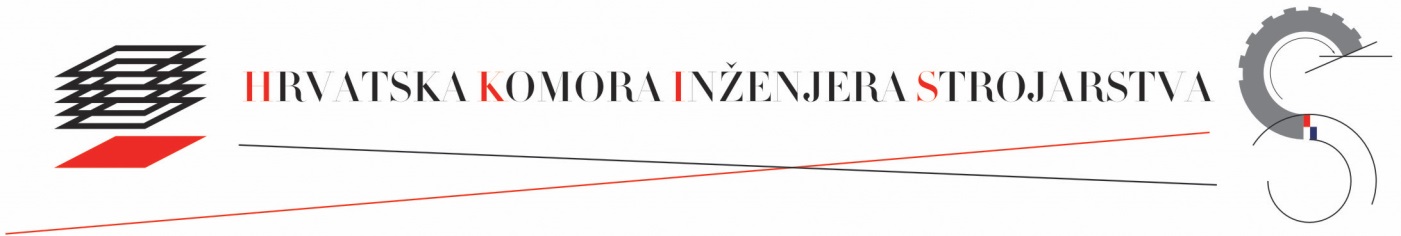 ISPUNJAVA HKIS                                                                                                                                                                                             navesti ime i prezime osobe koja preuzima EU potvrdu                                                                                                                                                                                                                                                           navesti adresu dostave poštomHRVATSKA KOMORA INŽENJERA STROJARSTVA                                                              Ulica grada Vukovara 271CROATIAN CHAMBER OF MECHANICAL ENGINEERS                                                              10 000 Zagreb; HRMB: 2539071           OIB: 26023027358                                                                                     T  +385 1 7775-570                                                                                                                                                F  +385 1 7775 -574                                                                                                                                                www.hkis.hr, info@hkis.hrDatum zaprimanja:Datum izdavanja:KLASA:KLASA:URBROJ:503-URBROJ:503-1. Osobni podaci – FIZIČKA OSOBAIme i prezime:OIB:Državljanstvo:Datum rođenja:Mjesto / Država rođenja:Adresa prebivališta (ulica i kućni broj):PB i mjesto:Adresa boravišta (ulica i kućni broj):PB i mjesto:Kontakt mail adresa:Kontakt tel:GSM:Član/ica HKIS (označiti):DANEBroj upisa:Datum upisa:2.Naziv države na čijem području namjeravate obavljati profesiju, odnosno pružati uslugu:Naziv države na čijem području namjeravate obavljati profesiju, odnosno pružati uslugu:Naziv države na čijem području namjeravate obavljati profesiju, odnosno pružati uslugu:3.Naziv djelatnosti, odnosno profesije koju namjeravate obavljati, odnosno pružati na teritoriju države domaćina:Naziv djelatnosti, odnosno profesije koju namjeravate obavljati, odnosno pružati na teritoriju države domaćina:Naziv djelatnosti, odnosno profesije koju namjeravate obavljati, odnosno pružati na teritoriju države domaćina:4.Prilozi zahtjevu (označiti):Osobna iskaznica (važeća)Osobna iskaznica (važeća)Uvjerenje o položenom stručnom ispitu (ne odnosi se na članove Komore)Uvjerenje o položenom stručnom ispitu (ne odnosi se na članove Komore)Uvjerenje o nekažnjavanju (ne starije od 6 mjeseci)Uvjerenje o nekažnjavanju (ne starije od 6 mjeseci)Potvrda o OIB-u (ukoliko nije naznačen na osobnoj iskaznici) Potvrda o OIB-u (ukoliko nije naznačen na osobnoj iskaznici) Dokaz o stečenoj obrazovnoj kvalifikaciji (svjedodžba ili diploma) (ne odnosi se na članove Komore)Dokaz o stečenoj obrazovnoj kvalifikaciji (svjedodžba ili diploma) (ne odnosi se na članove Komore)Potvrda poslodavca o obavljanju poslova za koje se traži EU potvrda Potvrda poslodavca o obavljanju poslova za koje se traži EU potvrda Popis sa detaljnim opisom stručnih poslova na kojima ste radili u zadnje tri godinePopis sa detaljnim opisom stručnih poslova na kojima ste radili u zadnje tri godineElektronički zapis odnosno, potvrda o podacima evidentiranim u matičnoj evidenciji Hrvatskog zavoda za Elektronički zapis odnosno, potvrda o podacima evidentiranim u matičnoj evidenciji Hrvatskog zavoda za mirovinsko osiguranjemirovinsko osiguranjedrugi dokumenti (navesti koji)drugi dokumenti (navesti koji)5.Potvrda se:preuzima u HKISdostavlja poštomUdana:potpis: